Thank you for completing this form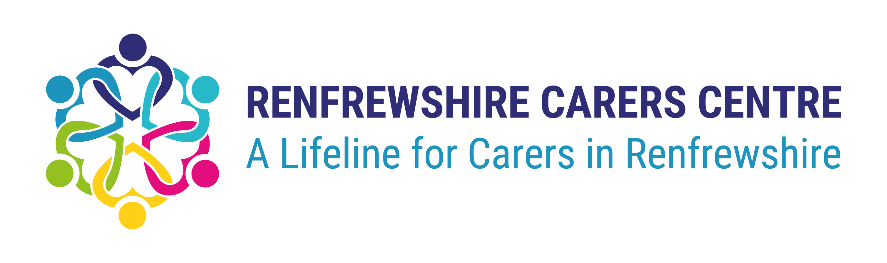 EQUAL OPPORTUNITIES MONITORING FORM     -   CONFIDENTIALIn order to check the effectiveness of Renfrewshire Carers Centre (RCC) Equality and Diversity Policy, RCC monitors a range of areas where people may experience discrimination.  RCC would be pleased if you would complete the form below. The information you give will not be available to people involved in the selection process and will be used for monitoring purposes only. All information will be treated in strict confidence.1. POST DETAILS
 POST APPLIED FOR :- 2. GENDER IDENTITYHow would you describe your gender? Female              Male           Prefer not to answerHave you ever identified as a transgender person or trans person?
(for the purpose of this question, ‘transgender’ is defined as an individual who lives, or wants to live, full-time in the gender opposite to that which they were assigned at birth)
 Yes       No         Prefer not to answer3. MARITAL STATUSWhat is your legal marital status? Single		          Married/Civil Partnership         Living with partner               Divorced/Separated Widowed                         Prefer not to answer
4. AGEWhat age group do you belong to?  16-18          19-25         26-35     	    36-45          46-55          Over 55	           Prefer not to answer5. CARING RESPONSIBILITIESDo you have caring responsibilities?  (Please tick all that apply)  Yes (children under 18)       Yes (other)     	  	  No           Prefer not to answer 6. RELIGION OR BELIEFWhat is your religion or belief? Buddhist  		  Church of Scotland       Hindu                      Humanist               Jewish Muslim		  None                             Other Christian       Sikh                        Pagan Roman Catholic      Prefer not to answer    Other religion or belief, please specify ___________________7. SEXUAL ORIENTATIONWhat is your sexual orientation? Bisexual              Gay               Heterosexual/Straight                Lesbian             Prefer not to answer8.  NATIONAL IDENTITY8.  NATIONAL IDENTITYWhat is your national identity? Scottish              English               Welsh                Northern Irish             British   Prefer not to answer   		Other,  please specify      _________________________________What is your national identity? Scottish              English               Welsh                Northern Irish             British   Prefer not to answer   		Other,  please specify      _________________________________9. ETHNIC GROUP9. ETHNIC GROUPWhat is your ethnic group?  For this question, you should choose one section from A to G to indicate your ethnic group. Choose H if you prefer to not answer this question.What is your ethnic group?  For this question, you should choose one section from A to G to indicate your ethnic group. Choose H if you prefer to not answer this question.A. White  Scottish  Other British  Irish   Gypsy/Traveller  Eastern European (for example Polish)  Other white ethnic group, please specify _____________________________________B. Mixed or Multiple Ethnic Groups  Any mixed or multiple ethnic groups, please specify     _________________________________________C. Asian, Asian Scottish or Asian British  Pakistani, Pakistani Scottish or Pakistani British   Indian, Indian Scottish or Indian British   Bangladeshi, Bangladeshi Scottish or         Bangladeshi British  Chinese, Chinese Scottish or Chinese British  Other, please specify ____________________ D. African  African, African Scottish or African British  Other,  please specify   ___________________________E. Caribbean or Black  Caribbean, Caribbean Scottish or Caribbean British  Black, Black Scottish or Black British  Other, please specify ___________________________ F. Arab   Arab, Arab Scottish, Arab British  Other, please specify ___________________________G. Other   Other, please specify ___________________________H. Prefer not to answer   Prefer not to answer10. DISABILITY10. DISABILITYUnder the terms of the Equality Act 2010, a disability is defined as a physical or mental impairment, which has a substantial and long-term adverse effect on a person’s ability to carry out normal day-to-day tasks.                           Do you consider that you have a disability?    Yes		  No                          Prefer not to answerUnder the terms of the Equality Act 2010, a disability is defined as a physical or mental impairment, which has a substantial and long-term adverse effect on a person’s ability to carry out normal day-to-day tasks.                           Do you consider that you have a disability?    Yes		  No                          Prefer not to answer